火工所の仕様書及び構造図１　仕様書２　構造図火工所の設置の状況火工所の設置の状況人の出入りする建物から〇〇〇ｍ，火薬類取扱所から〇〇〇ｍ火気を取り扱う場所から〇〇〇ｍ，動力線から〇〇〇ｍ火薬庫（庫外貯蔵所）から〇〇〇ｍ，トンネル入口から〇〇〇ｍ他の火工所から〇〇〇ｍ，道路から〇〇〇ｍ構造建物を設ける場合１　木造とし，外側は○○張りとし，屋根は○○で葺き，入口の扉は　○○とし，○○錠を施す。２　所内に作業机を設置する。構造建物を設けない場合１　上部は○○張りとし，日光の直射及び雨露を防ぐようにし，その　中に木製等の箱を備え，錠を施し，安全に作業できるようにする。２　○○のテント式火工所を設置する。設備柵周囲を，有刺鉄線，その他○○で囲む。設備警戒札火工所，責任者氏名，火気厳禁，立入禁止等の立札を立てる。設備内部整理整頓し，作業に必要な器具以外のものを置かない。見やすいところに火薬類取扱心得を掲示する。設備帳簿定められた様式による帳簿を備え，記載責任者がその氏名を明記して記録する。記載責任者が不在の場合は，代理者が記載責任者に代わって氏名を明記し記録する。見張人見張人火工所に火薬類を置いておく場合には，見張人を常時配置する。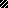 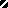 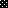 